   БОЙОРОК                                                                                   РАСПОРЯЖЕНИЕ«17» апрель 2017  й.                   № 12 р                    «17» апреля 2017 г.Об установлении нормы расхода топливаВ соответствии с распоряжением Министерства транспорта Российской Федерации от 14 марта 2008 года № АМ-23-р и изменениями внесенными распоряжением от 14 мая 2014 года № НА-50-р «О введении в действие методических рекомендаций «Нормы расхода топлив и смазочных материалов на автомобильном транспорте»» Установить повышенную на 10% норму расхода топлива для автомобиля ВАЗ 21074 государственный № В 420 АН    2007 года выпуска, находящегося в эксплуатации более 8 лет с общим пробегом более 150 тыс. км. в количестве 9,79 л. на 100 км. с 17 апреля 2017 года. Глава   сельского поселения				             И.Х БадамшинБашкортостан РеспубликаһыныңШаран районымуниципаль районыныңИске Томбағош  ауыл советыауыл биләмәһе ХакимиәтеҮҙәк урамы, 14-се йорт, Иске Томбағош  ауылыШаран районы Башкортостан Республикаһының 452636 Тел.(34769) 2-47-19, e-mail:sttumbs@yandex.ruwww.stumbagush.sharan-sovet.ru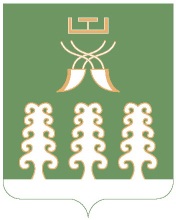 Администрация сельского поселенияСтаротумбагушевский сельсоветмуниципального районаШаранский районРеспублики Башкортостанул. Центральная, д.14 д. Старотумбагушево                             Шаранского района Республики Башкортостан, 452636 Тел.(34769) 2-47-19, e-mail:sttumbs@yandex.ru,www.stumbagush.sharan-sovet.ru